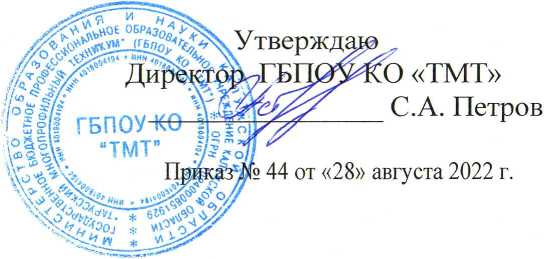 УЧЕБНЫЙ ПЛАН
основной профессиональной образовательной программы среднего профессионального образования - программы
подготовки специалистов среднего звена Государственного бюджетного профессионального образовательного
учреждения Калужской области «Тарусский многопрофильный техникум»
по специальности 20.02.04 Пожарная безопасностьКвалификация: техникФорма обучения - очнаяНормативный срок обучения - 3 года 10 мес. на базе основного общего образования План учебного процесса 20.02.04 «Пожарная безопасность» базового уровня подготовки   ИндексНаименование циклов, дисциплин, профессиональных модулей, МДК, практикФормы промежуточной аттестации Учебная нагрузкаобучающихся (час.)Учебная нагрузкаобучающихся (час.)Учебная нагрузкаобучающихся (час.)Учебная нагрузкаобучающихся (час.)Учебная нагрузкаобучающихся (час.)Учебная нагрузкаобучающихся (час.)Учебная нагрузкаобучающихся (час.)Учебная нагрузкаобучающихся (час.)Учебная нагрузкаобучающихся (час.)Учебная нагрузкаобучающихся (час.)Распределение обязательной нагрузки по курсам и семестрам  (час. в семестр)Распределение обязательной нагрузки по курсам и семестрам  (час. в семестр)Распределение обязательной нагрузки по курсам и семестрам  (час. в семестр)Распределение обязательной нагрузки по курсам и семестрам  (час. в семестр)Распределение обязательной нагрузки по курсам и семестрам  (час. в семестр)Распределение обязательной нагрузки по курсам и семестрам  (час. в семестр)Распределение обязательной нагрузки по курсам и семестрам  (час. в семестр)Распределение обязательной нагрузки по курсам и семестрам  (час. в семестр)Распределение обязательной нагрузки по курсам и семестрам  (час. в семестр)Распределение обязательной нагрузки по курсам и семестрам  (час. в семестр)Распределение обязательной нагрузки по курсам и семестрам  (час. в семестр)Распределение обязательной нагрузки по курсам и семестрам  (час. в семестр)Распределение обязательной нагрузки по курсам и семестрам  (час. в семестр)Распределение обязательной нагрузки по курсам и семестрам  (час. в семестр)Распределение обязательной нагрузки по курсам и семестрам  (час. в семестр) ИндексНаименование циклов, дисциплин, профессиональных модулей, МДК, практикФормы промежуточной аттестации Максимальная                      нагрузкаМаксимальная                      нагрузкаСамостоятельная работаСамостоятельная работаОбязательная аудиторнаяОбязательная аудиторнаяОбязательная аудиторнаяОбязательная аудиторнаяОбязательная аудиторнаяОбязательная аудиторная1 курс1 курс1 курс1 курс1 курс2 курс2 курс2 курс2 курс3 курс3 курс3 курс4курс4курс4курс ИндексНаименование циклов, дисциплин, профессиональных модулей, МДК, практикФормы промежуточной аттестации Максимальная                      нагрузкаМаксимальная                      нагрузкаСамостоятельная работаСамостоятельная работаВсего занятийВсего занятийв т.ч.в т.ч.в т.ч.в т.ч.1 сем 1 сем 1 сем 2 сем2 сем3 сем3 сем4 сем4 сем5 сем5 сем6 сем7 сем8сем ИндексНаименование циклов, дисциплин, профессиональных модулей, МДК, практикФормы промежуточной аттестации Максимальная                      нагрузкаМаксимальная                      нагрузкаСамостоятельная работаСамостоятельная работаВсего занятийВсего занятийлаб. и практ.занятий. Семинарылаб. и практ.занятий. Семинарыкурсовых работ (проектов)курсовых работ (проектов)17 нед17 нед22 нед22 нед16 нед16 нед23 нед23 нед17нед17нед18нед18нед17 нед13 нед12344556688991010111112121313141415151617О.00Общеобразовательный цикл5э/9дз/7з21962196719719147714777527520061261279279239390034340000ОУД.00Общеобразовательные учебные предметы5э/9дз/4з2029202966466413651365742742005735737927920000000000Общие учебные предметыОбщие учебные предметы4э/3дз/2з13281328442442886886494494003813815055050000000000ОУП.01Русский язык (базовый уровень)-,Э11711739397878383800343444440000000000ОУП.02Литература (базовый уровень)- , Э1761765959117117333300515166660000000000ОУП.03Иностранный язык (базовый уровень)-,ДЗ1751755858117117787800343483830000000000ОУП 04Математика (углубленный уровень)Э351351117117      234      234145145001261261081080000000000ОУП.05История (базовый уровень)-, Э1751755858117117373700515166660000000000ОУП.06Физическая культура (базовый уровень)З,ДЗ175175585811711711711700515166660000000000ОУП.07ОБЖ (базовый уровень)-,ДЗ10510535357070404000343436360000000000ОУП 08Астрономия (базовый уровень)З54541818363666000036360000000000По выбору из обязательных предметных областейПо выбору из обязательных предметных областей1э/6дз/2з701701222222479479248248001921922872870000000000ОУП. 09Информатика (углубленный уровень)ДЗ,ДЗ136136  36  36100100707000515149490000000000ОУП 10Физика (углубленный уровень)ДЗ,Э12712742428585858500515134340000000000ОУП 11Химия (базовый уровень)- ,ДЗ11711739397878383800343444440000000000ОУП.12Обществознание (включая экономику) (базовый уровень)-, ДЗ1591595151108108373700565652520000000000ОУП.13Биология (базовый уровень)ДЗ54541818363666000036360000000000ОУП 14География (базовый уровень)-З54541818363666000036360000000000ОУП.15Экология (базовый уровень)-З54541818363666000036360000000000УДП.00Дополнительные дисциплины3з167167555511211210100039390039390034340000УД П 01.ПсихологияЗ4949101039391010003939000000000000УД П 02История родного краяз49491010393900000000393900000000УД П 02Финансовая грамотностьз44441010343400000000000034340000Индивидуальный проект-2525252500000000000000000000ОГСЭ.00Общий гуманитарный и социально-экономический цикл2дз/11з1064106434134172372359759700000010210218018015015014414411829ОГСЕ.01Основы философииДЗ6464161648481818000000000048480000ОГСЕ.02ИсторияДЗ64641616484844000000004848000000ОГСЕ.03Иностранный языкЗ.З.З.З2522528484168168168168000000343444443434565600ОГСЕ.04Русский язык и культура речиЗ7575252550504400000000000000500ОГСЕ.05Физическая культураЗ,З,З,З,З,З60960920020040940940340300000068688888686888886829ЕН.00Математический и общий естественнонаучный цикл2з1081083636727226260000004040000000032ЕН.1МатематикаЗ606020204040202000000040400 0 000000ЕН.2Экологические основы природопользованияЗ4848161632326600000000000000032П.00Профессиональный  цикл13э/18з4086408610061006302030201070107060600000395395648648462462648648494407ОП.00Общепрофессиональные дисциплины5э/16з1375137545845891791746446400000025125111011011211217817821650ОП.01Инженерная графикаЗ/З12012040408080626200000040404040000000ОП.02Техническая механикаЗ/З12012040408080232300000040404040000000ОП.03Электротехника и электроникаЭ120120404080803030000000808000000000ОП.04Метрология стандартизация и сертификацияЗ606020204040141400000000000000400ОП.05Термодинамика. Теплопередача и гидравликаЗ/Э13513545459090353500000000003434565600ОП.06Теория горения и взрываЗ/Э13513545459090444400000000003434565600ОП.07Психология экстремальных ситуацийЗ878729295858161600000000000000580ОП.08Здания и сооружениеЗ9191303061612323000000616100000000ОП.09Автоматизированные системы управления и связьЗ757525255050161600000000000000050ОП 10Экономические аспекты обеспечения пожарной безопасностиз757525255050171700000000000000500ОП 11Медико-биологические основы безопасности жизнедеятельностиЗ/Э757525255050303000000000001414363600ОП.12 вариативПожарно-строевая подготовкаЗ/З/З/Э18018060601201207575000000303030303030303000ОП.13вариативБезопасность жизнедеятельности,З10210234346868303000000000000000680ПМ.00Профессиональные модули8э/2з271127115485482103210360600000144144504504350350470470278357ПМ.01Организация службы пожаротушения и проведение работ по тушению пожаров и ликвидации последствий чрезвычайных ситуаций3э/1з10281028210210818818161161303000001441445045040017017000МДК. 01.01. Организация службы и подготовки в подразделениях пожарной охраныЭ9090303060602727000000606000000000Учебная практика242400242400000000242400000000МДК 01.02.Тактика тушения пожаровЗ/Э279279939315615670703030000006060969600000Учебная практика1461460014614600 0 0000000014614600000МДК 01.03.Тактика аварийно-спасательных работЭ2612618787174174646400000000017417400000Учебная практика258258002582580000000000088880017000ПМ. 02. Осуществление государственных мер в области обеспечения пожарной безопасности3э620620143143447447003030000000000000220227МДК. 02.01.Организация деятельности государственного пожарного надзораЭ13513545459090202000000000000000090Учебная практика81810081810000000000000000081МДК. 02.02.Пожарная профилактикаЭ2102107070110110424230300000000000001100Учебная практика1101100011011000000000000000001100МДК. 02.03.Правовые основы профессиональной деятельности.Э848428285656181800000000000000056ПМ. 03. Ремонт и обслуживание технических средств, используемых для предупреждения, тушения пожаров и проведения аварийно-спасательных работ. 1э/1з2432435555188188000000000000000058130МДК. 03.01.Пожарно-спасательная техника и оборудование.З/Э16516555551101105555000000000000004070Учебная практика787800787800000000000000001860ПМ.04. Выполнение работ по одной или нескольким профессиям рабочих, должностям служащих. (Водитель автомобиля, пожарный)1э790790140140650650000000000000035035030000МДК. 04.01.11442 Водитель автомобиля категории «В» и «С»Э514514140140374374132132000000000003103106400УП.04Учебная практика13213200132132000000000000040409200П.П.Производственная практика (по профилю специальности) 16781 Пожарный1441440014414400000000000000014400Всего10дз/18э/34з10дз/18э/34з745474542102210252925292006060612612792792576576828828612612792612468ПДППреддипломная практика4недПАПромежуточная аттестация2нед2нед1 нед1 нед1 нед1 нед-.-.2 нед-1 недГИАГосударственная итоговая аттестация6недвсеговсегодисциплин в МДКдисциплин в МДК0000120120270270310310264150216Государственная итоговая аттестация1.Программа базовой подготовки1.1. Дипломный проект (работа)Выполнение дипломного проекта (работы) с 20 мая по 15 июня (всего 4 нед.)Защита дипломного проекта (работы) с 16июня по 30 июля (всего 2 нед.)Государственная итоговая аттестация1.Программа базовой подготовки1.1. Дипломный проект (работа)Выполнение дипломного проекта (работы) с 20 мая по 15 июня (всего 4 нед.)Защита дипломного проекта (работы) с 16июня по 30 июля (всего 2 нед.)Государственная итоговая аттестация1.Программа базовой подготовки1.1. Дипломный проект (работа)Выполнение дипломного проекта (работы) с 20 мая по 15 июня (всего 4 нед.)Защита дипломного проекта (работы) с 16июня по 30 июля (всего 2 нед.)Государственная итоговая аттестация1.Программа базовой подготовки1.1. Дипломный проект (работа)Выполнение дипломного проекта (работы) с 20 мая по 15 июня (всего 4 нед.)Защита дипломного проекта (работы) с 16июня по 30 июля (всего 2 нед.)Государственная итоговая аттестация1.Программа базовой подготовки1.1. Дипломный проект (работа)Выполнение дипломного проекта (работы) с 20 мая по 15 июня (всего 4 нед.)Защита дипломного проекта (работы) с 16июня по 30 июля (всего 2 нед.)Государственная итоговая аттестация1.Программа базовой подготовки1.1. Дипломный проект (работа)Выполнение дипломного проекта (работы) с 20 мая по 15 июня (всего 4 нед.)Защита дипломного проекта (работы) с 16июня по 30 июля (всего 2 нед.)Государственная итоговая аттестация1.Программа базовой подготовки1.1. Дипломный проект (работа)Выполнение дипломного проекта (работы) с 20 мая по 15 июня (всего 4 нед.)Защита дипломного проекта (работы) с 16июня по 30 июля (всего 2 нед.)Государственная итоговая аттестация1.Программа базовой подготовки1.1. Дипломный проект (работа)Выполнение дипломного проекта (работы) с 20 мая по 15 июня (всего 4 нед.)Защита дипломного проекта (работы) с 16июня по 30 июля (всего 2 нед.)Государственная итоговая аттестация1.Программа базовой подготовки1.1. Дипломный проект (работа)Выполнение дипломного проекта (работы) с 20 мая по 15 июня (всего 4 нед.)Защита дипломного проекта (работы) с 16июня по 30 июля (всего 2 нед.)Государственная итоговая аттестация1.Программа базовой подготовки1.1. Дипломный проект (работа)Выполнение дипломного проекта (работы) с 20 мая по 15 июня (всего 4 нед.)Защита дипломного проекта (работы) с 16июня по 30 июля (всего 2 нед.)всеговсегодисциплин в МДКдисциплин в МДК0000120120270270310310264150216Государственная итоговая аттестация1.Программа базовой подготовки1.1. Дипломный проект (работа)Выполнение дипломного проекта (работы) с 20 мая по 15 июня (всего 4 нед.)Защита дипломного проекта (работы) с 16июня по 30 июля (всего 2 нед.)Государственная итоговая аттестация1.Программа базовой подготовки1.1. Дипломный проект (работа)Выполнение дипломного проекта (работы) с 20 мая по 15 июня (всего 4 нед.)Защита дипломного проекта (работы) с 16июня по 30 июля (всего 2 нед.)Государственная итоговая аттестация1.Программа базовой подготовки1.1. Дипломный проект (работа)Выполнение дипломного проекта (работы) с 20 мая по 15 июня (всего 4 нед.)Защита дипломного проекта (работы) с 16июня по 30 июля (всего 2 нед.)Государственная итоговая аттестация1.Программа базовой подготовки1.1. Дипломный проект (работа)Выполнение дипломного проекта (работы) с 20 мая по 15 июня (всего 4 нед.)Защита дипломного проекта (работы) с 16июня по 30 июля (всего 2 нед.)Государственная итоговая аттестация1.Программа базовой подготовки1.1. Дипломный проект (работа)Выполнение дипломного проекта (работы) с 20 мая по 15 июня (всего 4 нед.)Защита дипломного проекта (работы) с 16июня по 30 июля (всего 2 нед.)Государственная итоговая аттестация1.Программа базовой подготовки1.1. Дипломный проект (работа)Выполнение дипломного проекта (работы) с 20 мая по 15 июня (всего 4 нед.)Защита дипломного проекта (работы) с 16июня по 30 июля (всего 2 нед.)Государственная итоговая аттестация1.Программа базовой подготовки1.1. Дипломный проект (работа)Выполнение дипломного проекта (работы) с 20 мая по 15 июня (всего 4 нед.)Защита дипломного проекта (работы) с 16июня по 30 июля (всего 2 нед.)Государственная итоговая аттестация1.Программа базовой подготовки1.1. Дипломный проект (работа)Выполнение дипломного проекта (работы) с 20 мая по 15 июня (всего 4 нед.)Защита дипломного проекта (работы) с 16июня по 30 июля (всего 2 нед.)Государственная итоговая аттестация1.Программа базовой подготовки1.1. Дипломный проект (работа)Выполнение дипломного проекта (работы) с 20 мая по 15 июня (всего 4 нед.)Защита дипломного проекта (работы) с 16июня по 30 июля (всего 2 нед.)Государственная итоговая аттестация1.Программа базовой подготовки1.1. Дипломный проект (работа)Выполнение дипломного проекта (работы) с 20 мая по 15 июня (всего 4 нед.)Защита дипломного проекта (работы) с 16июня по 30 июля (всего 2 нед.)всеговсегоуч.практикуч.практик000024242342344040262128141Государственная итоговая аттестация1.Программа базовой подготовки1.1. Дипломный проект (работа)Выполнение дипломного проекта (работы) с 20 мая по 15 июня (всего 4 нед.)Защита дипломного проекта (работы) с 16июня по 30 июля (всего 2 нед.)Государственная итоговая аттестация1.Программа базовой подготовки1.1. Дипломный проект (работа)Выполнение дипломного проекта (работы) с 20 мая по 15 июня (всего 4 нед.)Защита дипломного проекта (работы) с 16июня по 30 июля (всего 2 нед.)Государственная итоговая аттестация1.Программа базовой подготовки1.1. Дипломный проект (работа)Выполнение дипломного проекта (работы) с 20 мая по 15 июня (всего 4 нед.)Защита дипломного проекта (работы) с 16июня по 30 июля (всего 2 нед.)Государственная итоговая аттестация1.Программа базовой подготовки1.1. Дипломный проект (работа)Выполнение дипломного проекта (работы) с 20 мая по 15 июня (всего 4 нед.)Защита дипломного проекта (работы) с 16июня по 30 июля (всего 2 нед.)Государственная итоговая аттестация1.Программа базовой подготовки1.1. Дипломный проект (работа)Выполнение дипломного проекта (работы) с 20 мая по 15 июня (всего 4 нед.)Защита дипломного проекта (работы) с 16июня по 30 июля (всего 2 нед.)Государственная итоговая аттестация1.Программа базовой подготовки1.1. Дипломный проект (работа)Выполнение дипломного проекта (работы) с 20 мая по 15 июня (всего 4 нед.)Защита дипломного проекта (работы) с 16июня по 30 июля (всего 2 нед.)Государственная итоговая аттестация1.Программа базовой подготовки1.1. Дипломный проект (работа)Выполнение дипломного проекта (работы) с 20 мая по 15 июня (всего 4 нед.)Защита дипломного проекта (работы) с 16июня по 30 июля (всего 2 нед.)Государственная итоговая аттестация1.Программа базовой подготовки1.1. Дипломный проект (работа)Выполнение дипломного проекта (работы) с 20 мая по 15 июня (всего 4 нед.)Защита дипломного проекта (работы) с 16июня по 30 июля (всего 2 нед.)Государственная итоговая аттестация1.Программа базовой подготовки1.1. Дипломный проект (работа)Выполнение дипломного проекта (работы) с 20 мая по 15 июня (всего 4 нед.)Защита дипломного проекта (работы) с 16июня по 30 июля (всего 2 нед.)Государственная итоговая аттестация1.Программа базовой подготовки1.1. Дипломный проект (работа)Выполнение дипломного проекта (работы) с 20 мая по 15 июня (всего 4 нед.)Защита дипломного проекта (работы) с 16июня по 30 июля (всего 2 нед.)всеговсегопроиз.практикипроиз.практики000000000014400Государственная итоговая аттестация1.Программа базовой подготовки1.1. Дипломный проект (работа)Выполнение дипломного проекта (работы) с 20 мая по 15 июня (всего 4 нед.)Защита дипломного проекта (работы) с 16июня по 30 июля (всего 2 нед.)Государственная итоговая аттестация1.Программа базовой подготовки1.1. Дипломный проект (работа)Выполнение дипломного проекта (работы) с 20 мая по 15 июня (всего 4 нед.)Защита дипломного проекта (работы) с 16июня по 30 июля (всего 2 нед.)Государственная итоговая аттестация1.Программа базовой подготовки1.1. Дипломный проект (работа)Выполнение дипломного проекта (работы) с 20 мая по 15 июня (всего 4 нед.)Защита дипломного проекта (работы) с 16июня по 30 июля (всего 2 нед.)Государственная итоговая аттестация1.Программа базовой подготовки1.1. Дипломный проект (работа)Выполнение дипломного проекта (работы) с 20 мая по 15 июня (всего 4 нед.)Защита дипломного проекта (работы) с 16июня по 30 июля (всего 2 нед.)Государственная итоговая аттестация1.Программа базовой подготовки1.1. Дипломный проект (работа)Выполнение дипломного проекта (работы) с 20 мая по 15 июня (всего 4 нед.)Защита дипломного проекта (работы) с 16июня по 30 июля (всего 2 нед.)Государственная итоговая аттестация1.Программа базовой подготовки1.1. Дипломный проект (работа)Выполнение дипломного проекта (работы) с 20 мая по 15 июня (всего 4 нед.)Защита дипломного проекта (работы) с 16июня по 30 июля (всего 2 нед.)Государственная итоговая аттестация1.Программа базовой подготовки1.1. Дипломный проект (работа)Выполнение дипломного проекта (работы) с 20 мая по 15 июня (всего 4 нед.)Защита дипломного проекта (работы) с 16июня по 30 июля (всего 2 нед.)Государственная итоговая аттестация1.Программа базовой подготовки1.1. Дипломный проект (работа)Выполнение дипломного проекта (работы) с 20 мая по 15 июня (всего 4 нед.)Защита дипломного проекта (работы) с 16июня по 30 июля (всего 2 нед.)Государственная итоговая аттестация1.Программа базовой подготовки1.1. Дипломный проект (работа)Выполнение дипломного проекта (работы) с 20 мая по 15 июня (всего 4 нед.)Защита дипломного проекта (работы) с 16июня по 30 июля (всего 2 нед.)Государственная итоговая аттестация1.Программа базовой подготовки1.1. Дипломный проект (работа)Выполнение дипломного проекта (работы) с 20 мая по 15 июня (всего 4 нед.)Защита дипломного проекта (работы) с 16июня по 30 июля (всего 2 нед.)всеговсегоэкзаменовэкзаменов0055222211413Государственная итоговая аттестация1.Программа базовой подготовки1.1. Дипломный проект (работа)Выполнение дипломного проекта (работы) с 20 мая по 15 июня (всего 4 нед.)Защита дипломного проекта (работы) с 16июня по 30 июля (всего 2 нед.)Государственная итоговая аттестация1.Программа базовой подготовки1.1. Дипломный проект (работа)Выполнение дипломного проекта (работы) с 20 мая по 15 июня (всего 4 нед.)Защита дипломного проекта (работы) с 16июня по 30 июля (всего 2 нед.)Государственная итоговая аттестация1.Программа базовой подготовки1.1. Дипломный проект (работа)Выполнение дипломного проекта (работы) с 20 мая по 15 июня (всего 4 нед.)Защита дипломного проекта (работы) с 16июня по 30 июля (всего 2 нед.)Государственная итоговая аттестация1.Программа базовой подготовки1.1. Дипломный проект (работа)Выполнение дипломного проекта (работы) с 20 мая по 15 июня (всего 4 нед.)Защита дипломного проекта (работы) с 16июня по 30 июля (всего 2 нед.)Государственная итоговая аттестация1.Программа базовой подготовки1.1. Дипломный проект (работа)Выполнение дипломного проекта (работы) с 20 мая по 15 июня (всего 4 нед.)Защита дипломного проекта (работы) с 16июня по 30 июля (всего 2 нед.)Государственная итоговая аттестация1.Программа базовой подготовки1.1. Дипломный проект (работа)Выполнение дипломного проекта (работы) с 20 мая по 15 июня (всего 4 нед.)Защита дипломного проекта (работы) с 16июня по 30 июля (всего 2 нед.)Государственная итоговая аттестация1.Программа базовой подготовки1.1. Дипломный проект (работа)Выполнение дипломного проекта (работы) с 20 мая по 15 июня (всего 4 нед.)Защита дипломного проекта (работы) с 16июня по 30 июля (всего 2 нед.)Государственная итоговая аттестация1.Программа базовой подготовки1.1. Дипломный проект (работа)Выполнение дипломного проекта (работы) с 20 мая по 15 июня (всего 4 нед.)Защита дипломного проекта (работы) с 16июня по 30 июля (всего 2 нед.)Государственная итоговая аттестация1.Программа базовой подготовки1.1. Дипломный проект (работа)Выполнение дипломного проекта (работы) с 20 мая по 15 июня (всего 4 нед.)Защита дипломного проекта (работы) с 16июня по 30 июля (всего 2 нед.)Государственная итоговая аттестация1.Программа базовой подготовки1.1. Дипломный проект (работа)Выполнение дипломного проекта (работы) с 20 мая по 15 июня (всего 4 нед.)Защита дипломного проекта (работы) с 16июня по 30 июля (всего 2 нед.)всеговсегодифф.зачетовдифф.зачетов2266001111000Государственная итоговая аттестация1.Программа базовой подготовки1.1. Дипломный проект (работа)Выполнение дипломного проекта (работы) с 20 мая по 15 июня (всего 4 нед.)Защита дипломного проекта (работы) с 16июня по 30 июля (всего 2 нед.)Государственная итоговая аттестация1.Программа базовой подготовки1.1. Дипломный проект (работа)Выполнение дипломного проекта (работы) с 20 мая по 15 июня (всего 4 нед.)Защита дипломного проекта (работы) с 16июня по 30 июля (всего 2 нед.)Государственная итоговая аттестация1.Программа базовой подготовки1.1. Дипломный проект (работа)Выполнение дипломного проекта (работы) с 20 мая по 15 июня (всего 4 нед.)Защита дипломного проекта (работы) с 16июня по 30 июля (всего 2 нед.)Государственная итоговая аттестация1.Программа базовой подготовки1.1. Дипломный проект (работа)Выполнение дипломного проекта (работы) с 20 мая по 15 июня (всего 4 нед.)Защита дипломного проекта (работы) с 16июня по 30 июля (всего 2 нед.)Государственная итоговая аттестация1.Программа базовой подготовки1.1. Дипломный проект (работа)Выполнение дипломного проекта (работы) с 20 мая по 15 июня (всего 4 нед.)Защита дипломного проекта (работы) с 16июня по 30 июля (всего 2 нед.)Государственная итоговая аттестация1.Программа базовой подготовки1.1. Дипломный проект (работа)Выполнение дипломного проекта (работы) с 20 мая по 15 июня (всего 4 нед.)Защита дипломного проекта (работы) с 16июня по 30 июля (всего 2 нед.)Государственная итоговая аттестация1.Программа базовой подготовки1.1. Дипломный проект (работа)Выполнение дипломного проекта (работы) с 20 мая по 15 июня (всего 4 нед.)Защита дипломного проекта (работы) с 16июня по 30 июля (всего 2 нед.)Государственная итоговая аттестация1.Программа базовой подготовки1.1. Дипломный проект (работа)Выполнение дипломного проекта (работы) с 20 мая по 15 июня (всего 4 нед.)Защита дипломного проекта (работы) с 16июня по 30 июля (всего 2 нед.)Государственная итоговая аттестация1.Программа базовой подготовки1.1. Дипломный проект (работа)Выполнение дипломного проекта (работы) с 20 мая по 15 июня (всего 4 нед.)Защита дипломного проекта (работы) с 16июня по 30 июля (всего 2 нед.)Государственная итоговая аттестация1.Программа базовой подготовки1.1. Дипломный проект (работа)Выполнение дипломного проекта (работы) с 20 мая по 15 июня (всего 4 нед.)Защита дипломного проекта (работы) с 16июня по 30 июля (всего 2 нед.)всеговсегозачетовзачетов1122885566273